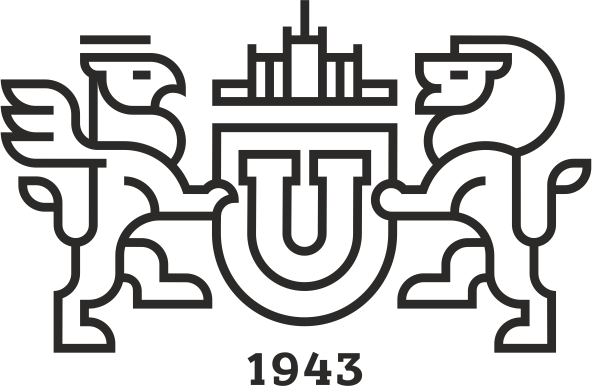 Министерство науки и высшего образования Российской Федерации ФГАОУ ВО «Южно-Уральский государственный университет (НИУ)» Высшая школа экономики и управленияКафедра «Финансовые технологии»ДНЕВНИКпрохождения практики (преддипломная практика)Обучающийся: Петрова Мария Александровна, группа ЭУ-540__Специальность/направление подготовки: Экономика  (38.03.01)Предприятие: «ООО Промышленные технологии»_________________________________Дата прибытия на практику: 02.03.2020 г.Назначен:___________________________________________________________________(рабочее место, должность)Дата окончания практики:     29.03.2020 г. Руководитель практики от предприятия:____________________________________________________________________________(должность)________________________   _____________________                                          				      (подпись)                          (расшифровка подписи)М.П.Обучающийся: Петрова Мария Александровна, группа ЭУ-540____Специальность/направление подготовки: Экономика  (38.03.01)Цель практики:_______________________________________________________________________________________________________________________________________________________________________________________________________________________________________________________________________________________Задачи практики:  _______________________________________________________________________________________________________________________________________________________________________________________________________________________________________________________________________________________________________________________________________________________________________________________________________________________________________________________________________________________________________________Индивидуальное задание: _______________________________________________________________________________________________________________________________________________________________________________________________________________________________________________________________________________________________________________________________________________________________________________________________________________________________СОГЛАСОВАНО:Руководитель практики от предприятия__________________________________(должность, Ф.И.О.)М.П.2. Календарный график прохождения практикиПомощь производству,  научно-исследовательская или рационализаторская работа студентаПроизводственные экскурсии5. Характеристика работы практиканта предприятием (организацией)Обучающийся: Петрова Мария Александровна, группа ЭУ-_540_____Специальность/направление подготовки: Экономика  (38.03.01)* необходимо обвести кружком только одну оценку от " 1" - совершенно не важно или совершенно не удовлетворен, до "5" - очень важно или полностью удовлетворен. Сведения о рецензенте:Ф.И.О. _______________________________________________________________________________Должность ___________________________________________________________________________Уч. звание  ___________________________________________________________________________Уч. степень __________________________________________________________________________                                     ____________________  __________________________ (подпись)                         (расшифровка подписи)ДатаНаименованиеподразделенияпредприятия(учреждения)Выполняемый вид работРекомендации и замечания руководителя практикой от предприятияСодержание выполненной работыИтог, полученный эффектДатаКраткое содержание, выводы№п/пОценкаважностиданнойкомпетенцииобвестикружком*КомпетенцияОценка исполнения практикантом данной компетенции обвести кружком*11 2 3 4 5Cпособность адаптироваться к изменяющимсяусловиям, переоценивать накопленный опыт,анализировать свои возможности1 2 3 4 521 2 3 4 5Cпособность анализировать и интерпретироватьфинансовую, бухгалтерскую и иную информацию,содержащуюся в учетно-отчетной документации,использовать полученные сведения для принятиярешений по предупреждению, локализации инейтрализации угроз экономической1 2 3 4 531 2 3 4 5Cпособность выполнять необходимые для составленияэкономических разделов планов расчеты,обосновывать их и представлять результаты работы всоответствии с принятыми стандартами1 2 3 4 541 2 3 4 5Cпособность находить, анализировать, реализовыватьпрограммно и использовать на практикематематические алгоритмы, в том числе сприменением современных вычислительных систем1 2 3 4 551 2 3 4 5Готовность к поиску, обработке, анализу исистематизации научно-технической информации потеме исследования, выбору методик и средств решениязадачи1 2 3 4 5Укажите, какими еще компетенциями, не вошедшими в список, обладает студент-практикант иоцените ихУкажите, какими еще компетенциями, не вошедшими в список, обладает студент-практикант иоцените ихУкажите, какими еще компетенциями, не вошедшими в список, обладает студент-практикант иоцените ихУкажите, какими еще компетенциями, не вошедшими в список, обладает студент-практикант иоцените их11 2 3 4 51 2 3 4 521 2 3 4 51 2 3 4 531 2 3 4 51 2 3 4 5Укажите, какие ещё компетенции Вы хотели бы включить в список и оцените их в отношенииданного практиканта:Укажите, какие ещё компетенции Вы хотели бы включить в список и оцените их в отношенииданного практиканта:Укажите, какие ещё компетенции Вы хотели бы включить в список и оцените их в отношенииданного практиканта:Укажите, какие ещё компетенции Вы хотели бы включить в список и оцените их в отношенииданного практиканта:123